Paulus Farm Market		The Farmer’s Plate 2024 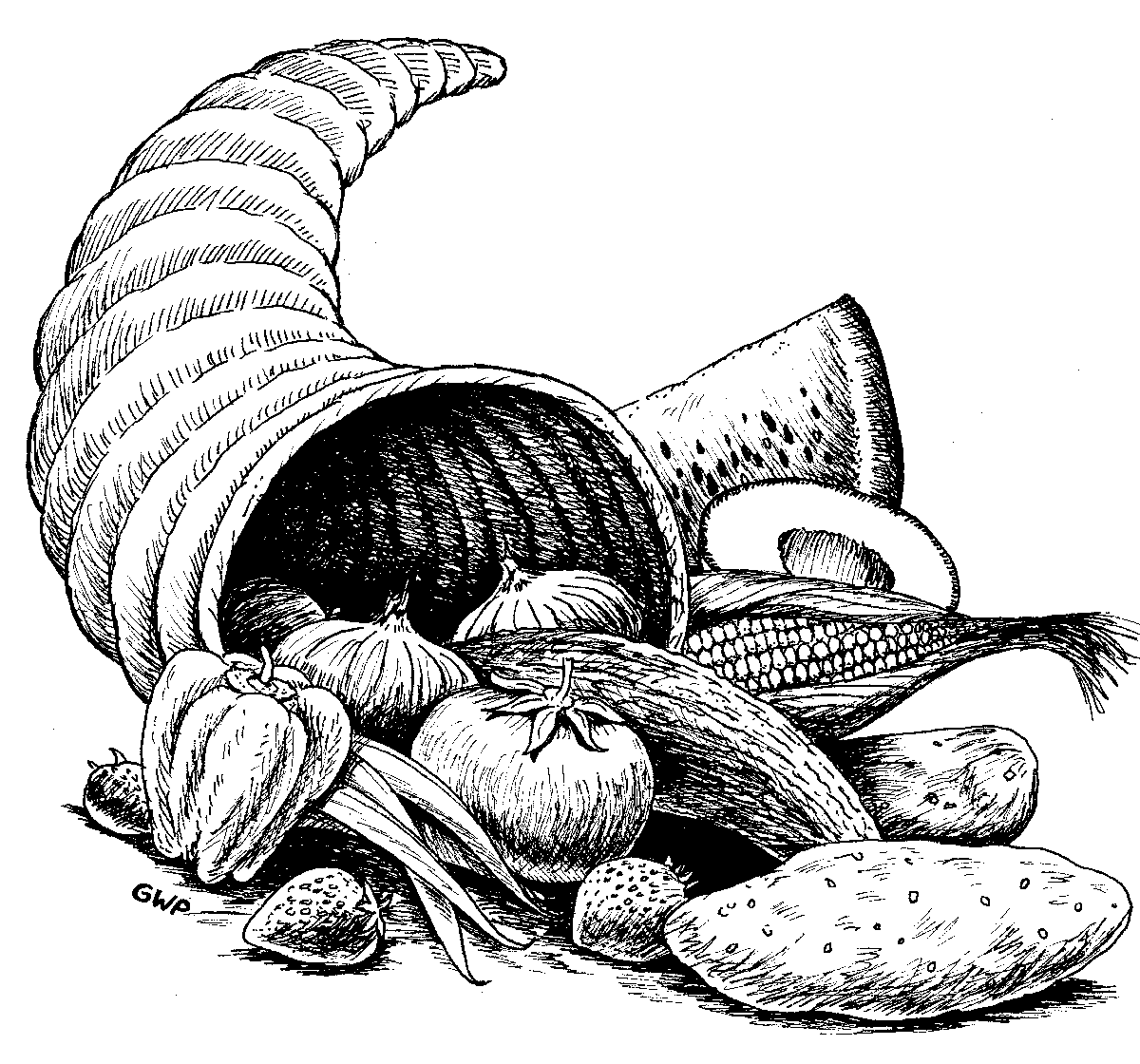 *Each weekly kit includes a farm favorite main dish to make with seasonal & local fresh sides and recipe ideas.   Choose a kit for two or make it a whole family meal with a four-person box.  Look forward to these main dishes and be surprised by the seasonal sides.MAY9:  Our own beef 16:  Groff’s Sausage 23:  Little Barn Noodle dish30:  Farm Fresh EggsJUNE 6:    Our own beef Burgers 13:  Market Garden Fresh20:  Grilled Specialties 27:  Homemade Pizza JULY (only 3 meals this month, but you’ll receive a gift card to make up the 4th week) 11:  Summer Stir Fry 18:  Garden Goodness and Groff’s 25:  Sweet Corn Casserole PLUS A GIFT CARD TO THE MARKET AUGUST8:  Our homemade Pork Barbeque picnic 15:  Tomato & Cheese Pie 22:  No Cook week:  Deli delights ready to eat29:  Summer Skillet SEPTEMBER5:  Fresh & Local Breakfast foods for dinner 12:  Our own Steak 19:  Farmer’s Pasta bake 26:  Veggie surprise 